Câmara Municipal de Itaquaquecetuba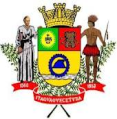 Estado de São PauloINDICAÇÃO Nº             1288              /2019.INDICO À MESA, ao depois de cumpridas as formalidades regimentais, seja oficiado ao Exmo. Sr. Prefeito Municipal, providências junto à Secretaria Municipal Transito, solicitando que seja realizado o Serviço de Implantação de Lombadas , Avenida Pedro Albuquerque Lopes , 2413 que compreende  o  Jardim America , neste município.Plenário Vereador Maurício Alves Braz, em 02 de setembro 2019.CELSO REIS                             Vereador                               PSDB